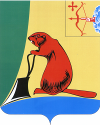 ТУЖИНСКАЯ РАЙОННАЯ ДУМАКИРОВСКОЙ ОБЛАСТИРЕШЕНИЕО внесении изменений в решение Тужинской районной Думы от 12.12.2008 № 36/288 «Об утверждении Положения о бюджетном процессе в муниципальном образовании Тужинский муниципальный район»В соответствии с пунктом 2 статьи 160.1 Бюджетного кодекса          Российской Федерации, на основании Устава муниципального образования Тужинский муниципальный район Тужинская районная Дума РЕШИЛА:Внести в решения Тужинской районной Думы от 12.12.2008 № 36/288 (в редакции от 01.10.2012 № 20/144), пунктом 1 которого утверждено Положение о бюджетном процессе в муниципальном образовании Тужинский муниципальный район (далее - Положение), следующие изменения:          В пункте 2 статьи 19 Положения:           1) подпункт 6 считать подпунктом 7;2) дополнить подпунктом 6 следующего содержания:«6) предоставляет информацию, необходимую для уплаты денежных средств физическими и юридическими лицами за муниципальные услуги, а также иных платежей, являющихся источниками формирования доходов бюджета района, в Государственную информационную систему о государственных и муниципальных платежах в соответствии с порядком, установленным Федеральном законом от 27 июля 2010 года N 210-ФЗ «Об организации предоставления государственных и муниципальных услуг»;».2. Настоящее решение вступает в силу со дня его официального опубликования.Глава района		Л.А. Трушкова31.01.2013№27/190пгт Тужапгт Тужапгт Тужапгт Тужа